«Принято»                                                                                                       «Утверждаю»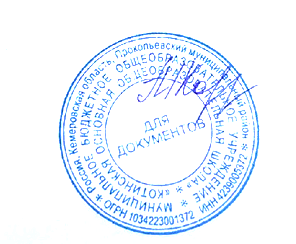 На заседании педагогического совета                                 директор МБОУ «Котинская ООШ»МБОУ «Котинская ООШ»                                                    ____________Корнелюк И.А.Протокол №    01                                                                    Приказ № 100 от 11.09.2019 г.от 29.08.2019 г.Положениео профориентационной работе1. Общее положения.1.1   Настоящее Положение разработано в соответствии с законом РФ «Об образовании в Российской Федерации», Конституцией РФ, Положением о профессиональной ориентации и психологической поддержке населения в Российской Федерации.1.2. Существенное отличие современного понимания профориентационной работы заключается в ее нацеленности не на выбор конкретной профессии каждым учеником, а на формирование неких универсальных качеств у обучающихся, позволяющих осуществлять сознательный, самостоятельный профессиональный выбор, быть ответственными за свой выбор, быть профессионально мобильными.1.3. Объектом профориентационной деятельности является процесс социально- профессионального самоопределения обучающихся.1.5. В школе профориентационная работа проводится заместителями директора по УВР и ВР, классными руководителями, библиотекарем, учителями-предметниками.2. Основные  цели профориентационной работы в школе:активизация    процесса    профессионального    самоопределения    обучающихся, включающего получение знаний о мире профессионального труда, формирование положительного отношения к самому себе, осознание своей индивидуальности, уверенности в своих силах, применительно к реализации себя в будущей профессии;развитие способностей к профессиональной адаптации в современных социально-экономических условиях;повышение  уровня психологической компетенции учащихся за счет вооружения их соответствующими знаниями и умениями, расширение границ самовосприятия, побуждение потребности в самосовершенствовании.3. Основные задачи профориентационной работы в школе:обеспечение профориентационной направленности учебных программ, пособий и учебно-воспитательного процесса в целом, участие в этой работе педагогического коллектива, родительской общественности, специалистов соответствующих организаций и учреждений;организация системной, квалифицированной и комплексной профориентационной работы;формирование у обучающихся общеобразовательного учреждения сознательного подхода к выбору профессии в соответствии с интересами, состоянием здоровья и особенностями каждого учащегося с учетом потребности региона в кадрах;привлечение обучающихся во внеучебное время к различным видам творчества, повышают его роль в выборе профессии;организация профессионального просвещения и консультирования обучающихся, формирование у них профессиональных намерений на основе комплексного изучения личности с учетом их индивидуальных психофизиологических особенностей, состояния здоровья, а также потребностей региона в кадрах;организация дифференцированного обучения обучающихся для более полного раскрытия их индивидуальных интересов, способностей и склонностей;обеспечение органического единства психолого-педагогической и медицинской консультации, профессионального отбора (подбора) молодежи, поступающей в образовательные учреждения профессионального образования;использование возможности психолога образовательного учреждения для организации и проведения профориентационной работы.4.Основные методы профессиональной ориентации:информирование — индивидуальное, групповое, массовое, непосредственное (лекция, беседа), опосредованное (средствами массовой информации);различные педагогические методы.5. Направления профориентационной работы: 5.1.  Основными направлениями профориентационной работы в школе являются:2.1. Профессиональная информация.2.2. Профессиональное воспитание.2.3. Профессиональная консультация.5.2. Профессиональная информация включает в себя сведения о мире профессий, личностных и профессионально важных качествах человека, существенных для самоопределения, о системе учебных заведений и путях получения профессии, о потребностях общества в кадрах.5.3. Профессиональное воспитание включает в себя формирование склонностей и профессиональных интересов школьников. Сущность педагогической работы по профессиональному воспитанию заключается в том, чтобы побуждать обучающихся к участию в разнообразных формах учебной и внеклассной работы, общественно-полезному и производственному труду, к активной пробе сил. Это позволяет на практическом опыте узнать и определить свои склонности и способности. Склонность развивается в процессе деятельности, а профессиональные знания успешно накапливаются при наличии профессиональных интересов. Важно, чтобы школьник пробовал себя в самых различных видах деятельности.5.4. Профессиональное консультирование - изучение личности обучающегося и на этой основе выдача профессиональных рекомендаций. Профессиональная консультация чаще всего носит индивидуальный характер.6.Принципы профориентационной работы в школе:  Систематичность и преемственность - профориентационная работа не ограничивается работой только со старшеклассниками. Эта работа ведется с первого по выпускной класс.Дифференцированный и индивидуальный подход к обучающимся в. зависимости от возраста и уровня сформированности их интересов, от различий в ценностных ориентациях и жизненных планах, от уровня успеваемости.Оптимальное сочетание массовых, групповых и индивидуальных форм профориентационной работы с учащимися и родителями.Взаимосвязь школы, семьи, профессиональных учебных заведений, центров профориентации молодежи, службы занятости, общественных молодежных организаций.Связь профориентации с жизнью (органическое единство потребностями общества в кадрах).Реализация  профориентационной работы в школе: Профориентационная работа  реализуется через образовательный процесс, внеурочную и внешкольную работу с учащимися, взаимодействие с учреждениями начального, среднего и высшего профессионального образования и руководителями предприятий (организаций) и включает в себя следующую структуру деятельности педагогического коллектива: Координаторы деятельности – заместители директора ОУ по УВР и ВР, в функции которых входит организация профориентационной работы в школе:- поддержание связей школы с социальными партнерами, влияющими на самоопределение учащихся основной и старшей школы;- планирование работы педагогического коллектива по формированию готовности учащихся к профильному и профессиональному  самоопределению в соответствии с концепцией и образовательной программой общеобразовательного учреждения;- анализ и коррекция деятельности педагогического коллектива по данному направлению (консультации учителей-предметников, классных руководителей по организации системы учебно-воспитательной работы, направленной на самоопределение обучающихся);- проведение совещаний педагогических советов и производственных совещаний с обсуждением проблемы профильного и профессионального самоопределения старшеклассников;- организация участия одаренных детей в предметных олимпиадах разного уровня;- контроль своевременного повышения компетентности классных руководителей, учителей начальной школы, учителей-предметников, библиотекаря в области самоопределения обучающихся;- контроль деятельности классных руководителей, воспитателей, учителей-предметников, библиотекаря по проблеме профильного обучения и профессионального самоопределения учащихся;- контроль уровня развития разнообразных форм предпрофильной подготовки и профильного обучения обучающихся (кружки, факультативы, элективные курсы, исследовательские проекты);8.3.  Классный руководитель, опираясь на образовательную программу и план воспитательной работы школы, составляет план педагогической поддержки самоопределения учащихся конкретного класса (группы). В плане следует отражать разнообразные формы, методы, средства, активизирующие познавательную, творческую активность школьников:  - организует индивидуальные и групповые профориентационные беседы, диспуты, конференции; - ведет психолого-педагогические наблюдения склонностей учащихся: данные наблюдений, анкет, тестов фиксируются в индивидуальной карте ученика (портфолио); - помогает обучающимся моделировать варианты профильного обучения и профессионального становления, анализировать собственные достижений, составлять собственный портфолио; - организует посещение учащимися дней открытых дверей в вузах и средних профессиональных учебных заведениях; - организует тематические и комплексные экскурсии учащихся на предприятия; - оказывает помощь школьному психологу в проведении анкетирования учащихся и их родителей по проблеме самоопределения; - организует встречи учащихся с выпускниками школы – студентами вузов и учащихся средних профессиональных учебных заведений; - проводит родительские собрания с обсуждением проблем формирования готовности обучающихся к профессиональному самоопределению.8.4.  Учителя - предметники на уроках и во внеурочное время ведут работу в следующих направлениях:- показывают обучающимся роль труда в жизни человека;- привлекают учащихся к выполнению трудовых дел;- организуют тематические ознакомительные экскурсии обучающихся в учреждения и предприятия;- вовлекают обучающихся в различные виды учебно-познавательной деятельности (трудовой, игровой, исследовательской);- знакомят учащихся с миром профессий;- способствуют развитию познавательного интереса и творческой направленности личности школьников, используя разнообразные методы и средства: проектную деятельность, деловые игры, семинары, «круглые столы», конференции, предметные недели, олимпиады, факультативы, конкурсы стенных газет, домашние сочинения и т.д.;- обеспечивают профориентационную направленность уроков, формируют у учащихся общетрудовые, профессионально важные навыки; способствуют формированию у школьников адекватной самооценки; -проводят наблюдения с целью выявления склонностей и способностей учащихся; - адаптируют профильные программы в зависимости от профиля класса, особенностей учащихся.8.5. Библиотекарь: - регулярно подбирает литературу для учителей и обучающихся в помощь выбирающим профессию (по годам обучения) и пособия по профориентационной работе; - изучает читательские интересы учащихся и рекомендует им литературу, помогающую в выборе профессии; - организует выставки книг о профессиях и читательские диспуты-конференции на темы выбора профессии; - накапливает, обобщает и систематизирует методические материалы, справочные данные о потребностях региона в кадрах и другие вспомогательные материалы (фотографии, вырезки, схемы, проспекты, программы, описания профессий); - регулярно устраивает выставки литературы о профессиях по сферам и отраслям (машиностроение, транспорт, строительство, в мире искусства и т.д.).9. Организация профориентационной работы в школеПрофориентационная работа в школе реализуется в соответствии с утвержденным директором школы планом.С учетом психологических и возрастных особенностей школьников выделены следующие этапы и содержание профориентационной работы в школе:1-4 классы. Формирование у младших школьников ценностного отношения к труду, понимание его роли в жизни человека и в обществе; развитие интереса к учебно-познавательной деятельности, основанной на участии детей в различных видах деятельности.5-7 классы: развитие у школьников личностного интереса к профессиональной деятельности; формирование образа “Я”; приобретение первоначального опыта в различных сферах социально-профессиональной практики: технике, искусстве, медицине, сельском хозяйстве, экономике, культуре. Этому способствует выполнение учащимися профессиональных проб, которые позволяют соотнести свои индивидуальные возможности с требованиями, предъявляемыми профессиональной деятельностью к           человеку.8-9 классы: уточнение образовательного запроса в ходе факультативных занятий и элективных курсов; групповое и индивидуальное консультирование с целью оказания помощи в выборе профиля обучения.